ЧЕРКАСЬКА ОБЛАСНА РАДАГОЛОВАР О З П О Р Я Д Ж Е Н Н Я05.06.2020                                                                                       № 241-рПро надання одноразовоїгрошової допомогиВідповідно до статті 55 Закону України «Про місцеве самоврядування
в Україні», рішень обласної ради від 29.12.2006 № 7-2/V «Про затвердження Положення про порядок та умови надання обласною радою одноразової грошової допомоги» (зі змінами), від 20.12.2019 № 34-47/VІI «Про обласний бюджет Черкаської області на 2020 рік» (зі змінами), враховуючи відповідні заяви депутатів обласної ради:1. Виділити виконавчому апарату обласної ради кошти в сумі 175 460,00 грн (головний розпорядник коштів – обласна рада, КПКВК 0113242 «Інші заходи у сфері соціального захисту і соціального забезпечення»)
для надання одноразової грошової допомоги громадянам за рахунок коштів обласного бюджету:2. Фінансово-господарському відділу виконавчого апарату обласної ради провести відповідні виплати.3. Контроль за виконанням розпорядження покласти на керівника секретаріату обласної ради ПАНІЩЕВА Б.Є. та начальника фінансово-господарського відділу, головного бухгалтера виконавчого апарату обласної ради РАДЧЕНКО Л.Г.Голова									А. ПІДГОРНИЙ1Бондарець Владислав Вікторович, м. Звенигородка2000,002Галка Леонід Олексійович, Черкаський р-н, с. Мошни1000,003Горідько Олександр Володимирович, м. Городище5000,004Горловських Любов Олексіївна, м. Монастирище17000,005Грабовий Віталій Павлович, м. Городище17480,006Гриценко Михайло Миколайович, м. Христинівка9000,007Даценко Леонід Миколайович, м. Черкаси5000,008Дерев’янко Валентина Павлівна, м. Черкаси3000,009Дерев’янко Володимир Григорович,Кам’янський р-н, с. Грушківка4000,0010Добровольська Наталія Миколаївна, м. Звенигородка1480,0011Дудник Анатолій Володимирович, м. Звенигородка1000,0012Журавель Алла Василівна, смт Чорнобай3000,0013Карпов Руслан Анатолійович, м. Сміла5000,0014Клименко Наталія Степанівна, м. Кам’янка12000,0015Колодій Олександра Олександрівна,Тальнівський р-н, с. Мошурів7000,0016Коцур Юрій Никифорович, м. Черкаси6000,0017Лелеко Галина Іванівна, м. Сміла2000,0018Ліщенко Тетяна Анатоліївна, Смілянський р-н, с. Костянтинівка1500,0019Малаховецька Ольга Маісівна,Христинівський р-н, с. Христинівка5000,0020Михайленко Анатолій Миколайович,Черкаський р-н, с. Червона Слобода3000,0021Михайленко Лариса Анатоліївна, м. Черкаси4500,0022Небилиця Валентина Іванівна, Черкаський р-н, с. Яснозір’я500,0023Папакіна Лариса Леонідівна, м. Умань6500,0024Погоріла Ольга Дмитрівна, м. Звенигородка9000,0025Пономар Олексій Павлович, м. Черкаси2000,0026Порохненко Валентина Іванівна, м. Звенигородка2000,0027Старченко Ольга Йозефівна, м. Городище2000,0028Сухина Богдан Петрович, Звенигородський р-н, с. Стебне2000,0029Таскаєв Іван Іванович, Черкаський р-н, с. Яснозір’я500,0030Тимоніна Наталія Георгіївна, м. Черкаси12000,0031Титаренко Наталія Філімонівна, м. Кам’янка7000,0032Франчук Ольга Яківна, Христинівський р-н, смт Верхнячка2000,0033Царик Євгенія Олексіївна, Драбівський р-н, с. Демки7000,0034Чередніченко Микола Григорович, м. Черкаси3000,0035Чос Володимир Григорович, м. Городище3000,0036Шаповал Сергій Володимирович, Шполянський р-н, с.Терешки2000,00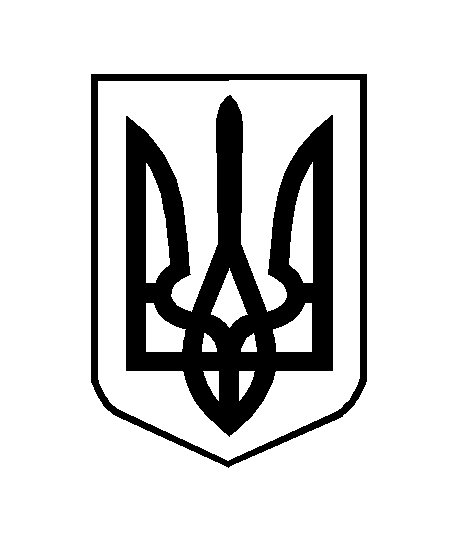 